9. ДЕРЖАВНА ДОПОМОГА МАЛОЗАБЕЗПЕЧЕНИМ СІМ’ЯМПланДержавна соціальна допомога малозабезпеченим сім’ям.Щомісячна грошова допомога особам, які проживають з інваліда- ми І чи ІІ групи внаслідок психічного розладу.Визначення середньомісячного сукупного доходу.Субсидії на відшкодування витрат на оплату житлово-комунальних послуг, придбання скрапленого газу, твердого та пічного побутового палива.Державна соціальна допомога малозабезпеченим сім’ямСоціальна допомога – це одна з основних форм підтримки суспільст- вом осіб, чиє матеріальне становище не відповідає загальноприйнятому рівню забезпечення або є нижчим від межі забезпеченості, визначеної за- конодавством. Існують такі різновиди соціальної допомоги: державна, бла- годійна, гуманітарна, у грошовій або натуральній формі.Державна допомога – гарантований саме державою рівень матеріальної підтримки громадян (грошова виплата). Закон України «Про державну соціальну допомогу малозабезпеченим сім’ям» від 01.06.2000 р. № 1768-ІІІ (далі – Закон № 1768-ІІІ) спрямований на реалізацію конституційних гарантій права громадян на соціальний захист – забезпечення рівня життя, не ниж- чого від прожиткового мінімуму, шляхом надання грошової допомоги най- менш соціально захищеним сім’ям. Право на державну соціальну допомогу мають малозабезпечені сім’ї, які постійно проживають на території України.Відповідно до Закону № 1768-III, малозабезпеченою вважається сім’я з дітьми, яка з поважних чи незалежних від неї причин має середньо- місячний сукупний дохід нижчий, ніж прожитковий мінімум для сім’ї.Одинока особа теж має права члена сім’ї.У цьому Законі використовуються також терміни:державна соціальна допомога малозабезпеченим сім’ям (далі – дер- жавна соціальна допомога) – щомісячна допомога, що надається малозабез- печеним сім’ям у грошовій формі в розмірі, що залежить від величини се- редньомісячного сукупного доходу сім’ї;сім’я – це особи, які спільно проживають, пов’язані спільним побутом, мають взаємні права та обов’язки;прожитковий мінімум для сім’ї – визначена для кожної сім’ї залежно від її складу сума прожиткових мінімумів, розрахованих та затверджених відповідно до Закону України «Про прожитковий мінімум» для осіб, які належать до основних соціальних і демографічних груп населення;середньомісячний сукупний дохід сім’ї – обчислений у середньому за місяць дохід усіх членів сім’ї з усіх джерел надходжень протягом шести місяців, що передують місяцю звернення за призначенням державної соціаль- ної допомоги.Випадки обмеження права на державну соціальну допомогуДержавна соціальна допомога не призначається у випадках, коли:працездатні члени малозабезпеченої сім’ї не працюють, не служать, не навчаються за денною формою у загальноосвітніх, професійно-технічних, вищих навчальних закладах I–IV рівнів акредитації протягом 3 місяців, що передують місяцю звернення за призначенням державної соціальної допо- моги (крім осіб, які в установленому порядку визнані безробітними та за інформацією центрів зайнятості не порушують законодавство про зайня- тість щодо сприяння своєму працевлаштуванню; осіб, які доглядають за дітьми до досягнення ними трирічного віку або за дітьми, які потребують догляду протягом часу, визначеного в медичному висновку лікарсько- консультативної комісії, але не більше ніж до досягнення ними шестиріч- ного віку; осіб, які доглядають за інвалідами I групи або дітьми-інвалідами віком до 18 років, а також за особами, які досягли 80-річного віку);з’ясовано, що малозабезпечена сім’я має додаткові джерела для існу- вання, а також хто-небудь з її складу протягом 12 місяців перед звернен- ням за наданням державної соціальної допомоги здійснив покупку або оплатив послуги на суму, яка на час звернення перевищує 10-кратну вели- чину прожиткового мінімуму для сім’ї;у власності чи володінні малозабезпеченої сім’ї є друга квартира (будинок) за умови, що загальна площа житла перевищує 21 кв. м на одного члена сім’ї та додатково10,5 кв. м на сім’ю, чи більше одного транспортного засобу (механізму); у власності чи володінні малозабезпеченої сім’ї (крім сімей, що складаються лише з дітей та осіб, які досягли 65-річного віку або є інвалідами I та II групи, та сімей, в яких є діти-інваліди) є земельна ділян- ка площею понад 0,6 га, крім випадків, коли така земельна ділянка з неза- лежних від сім’ї причин не приносить дохід.За наявності обставин, передбачених у ч. І ст. 7 зазначеного Закону, державну соціальну допомогу може призначати орган праці та соціального захисту населення на підставі рішень районних, районних у містах Києві та Севастополі державних адміністрацій та виконавчих комітетів міських і ра- йонних у містах (у разі їх створення) рад або утворених ними комісій, якщо:у складі сім’ї є інвалід;в малозабезпеченій багатодітній сім’ї виховуються троє або більше дітей віком до 18 років (якщо діти навчаються за денною формою навчання в загальноосвітніх, а також професійно-технічних, вищих навчальних закла- дах I–IV рівнів акредитації, але не довше ніж до досягнення ними 23 років);неможливість отримання будь-яких джерел для існування пов’язана з тривалою хворобою одного та/або кількох членів сім’ї. Рішення про при- значення державної соціальної допомоги у таких випадках приймається на підставі обстеження матеріально-побутових умов сім’ї, яка звернулася за призначенням такої допомоги.Розмір державної соціальної допомогиВідповідно до Закону № 1768-III, розмір державної соціальної допо- моги визначається як різниця між прожитковим мінімумом для сім’ї та її середньомісячним сукупним доходом, який обчислюється за методикою, встановленою спеціально уповноваженим центральним органом виконав- чої влади у сфері праці та соціальної політики, але цей розмір не може бути більшим, ніж 75 % прожиткового мінімуму для сім’ї.До стабілізації економічного становища в Україні розмір державної соціальної допомоги визначається з урахуванням рівня забезпечення про- житкового мінімуму, який встановлюється, виходячи з реальних можливо- стей видаткової частини Державного бюджету України і затверджується одночасно з прийняттям закону про Державний бюджет України на відпо- відний рік. Його ще називають гарантованим мінімумом або рівнем забез- печення. Ст. 9 Закону України «Про Державний бюджет України на 2017 рік» встановлено, що в 2017 р. рівень забезпечення прожиткового мінімуму для призначення допомоги відповідно до Закону України «Про державну соціальну допомогу малозабезпеченим сім’ям» у відсотковому співвідношенні до прожиткового мінімуму для основних соціальних і де- мографічних груп населення становить: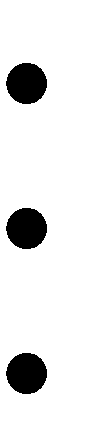 для працездатних осіб – 21 %; для дітей – 85 %;для осіб, які втратили працездатність, – 100 % відповідного про- житкового мінімуму. Розмір державної соціальної допомоги малозабезпе- ченим сім’ям у 2017 р. не може бути більше, ніж 75 % від рівня забезпе- чення прожиткового мінімуму. Рівні забезпечення прожиткового мінімуму для призначення допомоги малозабезпеченим сім’ям у 2017 р. становити- муть (табл. 4.1).Таблиця 4.1Рівень гарантованого прожиткового мінімуму для малозабезпечених громадянДля кожної дитини, яка входить до складу малозабезпеченої сім’ї, рі- вень забезпечення прожиткового мінімуму збільшується на 10 %, а для кож-ної дитини, яка утримується матір’ю (батьком, усиновлювачем), що не пе- ребуває у шлюбі, і запис про батька (матір) цієї дитини у Книзі реєстрації народжень провадиться в установленому порядку за вказівкою матері (батька), та для кожної дитини, в якої один або обоє батьків є інвалідами I або II групи, – на 20 %.Для громадян, які одержали статус особи, що проживає і працює (на- вчається) на території населеного пункту, якому надано статус гірського, рівень забезпечення прожиткового мінімуму збільшується на 20 %.Для фізичних осіб – підприємців, які обрали спрощену систему оподат- кування та є платниками єдиного податку першої групи, незалежно від отриманих (неотриманих) доходів до сукупного доходу за кожен місяць враховується дохід на рівні двох розмірів прожиткового мінімуму, встанов- леного для працездатних осіб, чинного на відповідний місяць; для фізич- них осіб – підприємців, які обрали спрощену систему оподаткування та є платниками єдиного податку другої групи, – трьох розмірів прожиткового мінімуму, встановленого для працездатних осіб; для фізичних осіб – під- приємців, які обрали спрощену систему оподаткування та є платниками єдиного податку третьої групи, – чотирьох розмірів прожиткового мініму- му, встановленого для працездатних осіб.Розмір призначеної державної соціальної допомоги перераховується за заявою вповноваженого представника сім’ї. У разі затвердження нового рівня забезпечення прожиткового мінімуму розмір призначеної допомоги перераховується без звернення вповноваженого представника сім’ї.Порядок надання державної соціальної допомогиЗаява про надання державної соціальної допомоги подається вповно- важеним представником сім’ї до органу праці та соціального захисту насе- лення за місцем його проживання або до виконавчого комітету сільської, селищної ради. Виконавчий комітет сільської, селищної ради передає заяву про надання державної соціальної допомоги до органу праці та соціального захисту населення. У заяві дається згода сім’ї на збір інформації про неї, її власність, доходи та майно, що необхідна для мети цього Закону.До заяви про надання державної соціальної допомоги додаються: до- кумент, що посвідчує особу; довідка про склад сім’ї (до складу сім’ї нале- жать: чоловік, дружина; рідні, усиновлені та підопічні діти цих осіб, у тому числі діти, які навчаються за денною формою навчання у загальноосвітніх, професійно-технічних, вищих навчальних закладах I–IV рівнів акредитації до досягнення 23 років і не мають власних сімей, неодружені повнолітні діти, які визнані інвалідами з дитинства I та II групи або інвалідами I групи і проживають разом з батьками; непрацездатні батьки чоловіка та дружини, які проживають разом з ними і перебувають на їх утриманні у зв’язку з від- сутністю власних доходів; особа, яка проживає разом із одиноким інвалі- дом I групи та доглядає за ним. До складу сім’ї не включаються особи, якіперебувають на повному державному утриманні; декларація про доходи та майно осіб, які входять до складу сім’ї (в декларацію не включаються дер- жавна соціальна допомога, призначена відповідно до цього Закону; нарахо- вана субсидія за спожиті житлово-комунальні послуги; сплачені членами сім’ї аліменти); довідка про наявність та розмір земельної частки (паю). Форми заяви, довідки про склад сім’ї, декларації про доходи та майно встановлюються спеціально уповноваженим центральним органом вико- навчої влади у сфері праці та соціальної політики.Органи праці та соціального захисту населення мають право користу- ватися всіма офіційними джерелами інформації, в тому числі й інформацією органів державної податкової адміністрації. Державна соціальна допомога призначається з місяця звернення, якщо протягом місяця подано всі необ- хідні документи.Рішення про призначення (відмову) державної соціальної допомоги приймається органом праці та соціального захисту населення протягом де- сяти календарних днів і наступного після його прийняття дня надсилається уповноваженому представнику малозабезпеченої сім’ї. Рішення про відмо- ву в наданні державної соціальної допомоги має бути вмотивованим і міс- тити роз’яснення порядку його оскарження.Порядок призначення та виплати державної соціальної допомоги вста- новлюється Кабінетом Міністрів України.Державна соціальна допомога призначається на шість місяців. Одино- ким особам, визнаним МСЕК непрацездатними, які не мають інших джерел до існування, державна соціальна допомога може бути призначена на строк визнання особи непрацездатною. Одиноким особам, які досягли 65-річного віку і не мають інших джерел до існування, державна соціальна допомога може бути призначена довічно. Зазначені умови застосовуються також у разі призначення державної соціальної допомоги непрацездатному под- ружжю за відсутності осіб, зобов’язаних їх утримувати відповідно до закону.Державна соціальна допомога виплачується раз на місяць за місцем проживання уповноваженого представника сім’ї державними підприємства- ми зв’язку чи перераховується на особовий рахунок уповноваженого пред- ставника сім’ї в банківській установі. Не отримана своєчасно з вини сім’ї державна соціальна допомога може бути отримана в наступному місяці, але не пізніше місяця після закінчення строку, на який вона призначена.Затримка виплати державної соціальної допомоги з вини органу, що її призначає чи виплачує, не допускається.У разі переїзду сім’ї в іншу місцевість виплата призначеної державної соціальної допомоги за попереднім місцем проживання припиняється. Скарга на рішення органу праці та соціального захисту населення про при- значення (відмову) державної соціальної допомоги може бути подана до вищого органу виконавчої влади або до суду.Фінансування державної соціальної допомогиПокриття витрат на виплату державної соціальної допомоги малозабез- печеним сім’ям здійснюється за рахунок субвенцій з державного бюджету до місцевих бюджетів.За рахунок місцевих бюджетів і спеціально створених регіональних фондів соціальної допомоги органи місцевого самоврядування можуть проводити доплати до встановлених відповідно до цього Закону розмірів державної соціальної допомоги, виходячи із затвердженого регіонального прожиткового мінімуму.Із метою ведення обліку сімей – одержувачів державної соціальної допомоги, забезпечення контролю за правильністю і своєчасністю її на- дання, а також для організації нормативно-довідкової інформації для орга- нів праці та соціального захисту населення, що призначають і контролю- ють правильність надання державної соціальної допомоги, спеціально упо- вноваженим центральним органом виконавчої влади у сфері праці та соці- альної політики створена єдина обліково-інформаційна система одержува- чів державної соціальної допомоги, що формується та використовується з додержанням вимог Закону України «Про інформацію» (2657-ХІІ), інших законів України.Контроль за правильністю надання державної соціальної допомоги та використання коштів державного бюджету України, спрямованих на на- дання державної соціальної допомоги, здійснює спеціально уповноваже- ний орган виконавчої влади у сфері праці та соціальної політики безпосе- редньо та через соціальних інспекторів. Їхній правовий статус і повнова- ження визначає Кабінет Міністрів України.Приклад розрахунку допомоги малозабезпеченим сім’ямСім’я складається з 4 осіб: двоє дітей – 10 і 5 років, батько та мати.Середньомісячний дохід сім’ї – 3000 грн.Визначити, чи є ця родина малозабезпеченою і який розмір допомоги малозабезпеченим сім’ям вона може отримати?Розв’язок із поясненням.Середньомісячний дохід визначається на підставі сумування всіх до- ходів родини за попередні шість місяців перед зверненням за допомогою та діленням суми всіх цих доходів за шість місяців на 6, тобто визначаєть- ся середня сума доходів за один місяць.Які доходи враховувати, визначено в Методиці обчислення сукупного доходу сім’ї для всіх видів соціальної допомоги.Далі визначаємо, яку суму гарантує держава на склад родини. Визначається ця сума з урахуванням даних Закону України про Дер-жавний бюджет на відповідний рік (це ст. 7 та 9 ЗУ про Державний бюд- жет). Так, з 01.01.2017 р. родині, зазначеній в прикладі, держава гарантує:на дорослих – 336,00 грн (1600 грн прожиткового мінімуму множи- мо на 21 %);на дитину до 6 років – 1151,75 грн (1355 грн прожиткового мінімуму множимо на 85 %);на дитину від 6 до 18 років – 1435,65 грн (1689 грн прожиткового мінімуму помножуємо на 85 %).Із 1 січня 2017 р. рівень забезпечення прожиткового мінімуму для призначення допомоги для сім’ї становить: 3259,40 грн (336 грн х 2 праце- здатних + 1151,75 грн × 1 дитина до 6 років + 1435,65 дитина від 6 до18 років).Розмір допомоги із січня 2017 р. становить 259,40 грн (3259,40 – 3000,00).Тобто віднімаємо те, що держава гарантує, від того, що фактично є в родині. Оскільки в цілому родина за прикладом має право на допомогу за доходами, відповідно до суми 259,40 грн буде ще додано 10 % на кожну дитину, як зазначалось вище.Максимальний розмір державної соціальної допомоги з урахуванням збільшення її розміру на кожну дитину, яка входить до складу малозабез- печеної сім’ї, не може бути більшим за прожитковий мінімум для сім’ї.Важливо! 08.06.2015 р. Президент підписав Закон України «Про вне- сення змін до статті 7 Закону України «Про державну соціальну допомогу малозабезпеченим сім’ям» щодо соціального захисту сімей, члени яких ма- ють у власності чи володінні земельні ділянки» від 10 грудня 2014 р.№ 1350. Згідно із Законом, розширюється коло сімей, які мають право на призначення державної соціальної допомоги малозабезпеченим сім’ям. До таких сімей Закон відносить сім’ї, у власності чи володінні яких є земельна ділянка, незалежно від розміру такої земельної ділянки.Підтримка незахищених верств населенняПравові засади надання державної соціальної допомоги особам, які не мають права на пенсію, та інвалідам, а також надання державної соціальної допомоги на догляд визначає Закон України «Про державну соціальну до- помогу особам, які не мають права на пенсію, та інвалідам» від 18.05.2004 р. № 1727-ІV (далі – Закон № 1727-ІV).Так, державна соціальна допомога особам, які не мають права на пен- сію, та інвалідам – це щомісячна державна допомога, що надається у гро- шовій формі.Право на державну соціальну допомогу мають у випадках та на умо- вах, передбачених Законом № 1727 та іншими законами України.Особи, яким надано статус біженців в Україні, мають право на держав- ну соціальну допомогу нарівні з громадянами України на умовах, передбаче- них цим Законом, іншими законами або міжнародними договорами України, згода на обов’язковість яких надана Верховною Радою України.Іноземці та особи без громадянства також мають право на державну соціальну допомогу на умовах, визначених Кабінетом Міністрів України.Відповідно до Закону № 1727-ІV, призначаються такі види державної соціальної допомоги:державна соціальна допомога особам, які не мають права на пенсію, та інвалідам;державна соціальна допомога на догляд.Умови призначення та розмір державної соціальної допомоги особам, які не мають права на пенсію, та інвалідамДержавна соціальна допомога призначається особі, яка:є дитиною померлого годувальника або досягла віку, встановленого ст. 1 Закону № 1727-ІV, та не має права отримувати у зв’язку із цим пенсію відповідно до закону, або визнана інвалідом у встановленому порядку;не одержує пенсію або соціальні виплати, що призначаються для відшкодування збитків, заподіяних пошкодженням здоров’я на виробництві, передбачені Законом України «Про загальнообов’язкове державне соціальне страхування від нещасного випадку на виробництві та професійного за- хворювання, які спричинили втрату працездатності»;є малозабезпеченою особою;є інвалідом I групи, середньомісячний сукупний дохід якого не пе- ревищує 115 % ПМ для осіб, які втратили працездатність.Призначення і виплата державної соціальної допомоги особам, які не мають права на пенсію, та інвалідам здійснюється в порядку, визначеному Кабінетом Міністрів України.Постановою Кабінету Міністрів України від 2 квітня 2005 р. № 261 затверджено Порядок призначення і виплати державної соціальної допомо- ги особам, які не мають права на пенсію, та інвалідам і державної соціаль- ної допомоги на догляд.Державна соціальна допомога особам, які не мають права на пенсію, та інвалідам, а також державна соціальна допомога на догляд признача- ються з дня звернення за допомогою й таким категоріям:особам, які досягли віку, встановленого ст. 1 цього Закону, – довічно;інвалідам – на весь час інвалідності, встановленої органами медико- соціальної експертизи;дитині померлого годувальника – до досягнення 18 років.У разі зміни групи інвалідності допомога в новому розмірі признача- ється інваліду з дня зміни групи інвалідності, якщо така зміна приводить до збільшення розміру, та з місяця, наступного за тим, в якому встановлена нова група інвалідності, – за зменшення розміру допомоги.Якщо особа, яка не має права на пенсію і якій була призначена держав- на соціальна допомога або державна соціальна допомога на догляд, визна- на інвалідом, виплата допомоги здійснюється в новому розмірі з дня вста- новлення їй інвалідності.Розмір державної соціальної допомоги особам, які не мають права на пенсію, та інвалідам визначається залежно від розміру прожиткового міні- муму для осіб, які втратили працездатність:інвалідам I групи, жінкам, яким присвоєно звання «Мати-героїня» – 100 %; на одну дитину померлого годувальника – 100 %, на двох дітей – 120 %, на трьох і більше дітей – 150 %;інвалідам II групи – 80 %;інвалідам III групи – 60 %;священнослужителям, церковнослужителям та особам, які протягом не менше десяти років до введення в дію Закону України «Про свободу со- вісті та релігійні організації» обіймали виборні або за призначенням поса- ди у релігійних організаціях, офіційно визнаних в Україні та легалізованих згідно із законодавством України, за наявності архівних документів відпо- відних державних органів та релігійних організацій або показань свідків, які підтверджують факт такої роботи, – 50 %;особам, які досягли віку, встановленого ст. 1 цього Закону, – 30 %.Умови призначення та розмір державної соціальної допомоги на доглядДержавна соціальна допомога на догляд призначається згідно зі ст. 7 Закону № 1727-ІV. Порядок призначення і виплата державної соціальної допомоги на догляд здійснюються також відповідно до Постанови Кабіне- ту Міністрів України від 2 квітня 2005 р. № 261. Державна соціальна допомога на догляд не виплачується в період, коли особа працює (крім інвалідів I групи) або перебуває на повному державному утриманні.Державна соціальна допомога на догляд встановлюється:особам, зазначеним у пп. «а» п. 1 (серед інвалідів підгрупи Б I гру- пи), пп. «а» п. 2 (серед інвалідів підгрупи Б I групи, які брали безпосеред- ню участь у бойових діях в період Великої Вітчизняної війни 1941–1945 рр. та війни 1945 р. з імперіалістичною Японією) і п. 3 (серед інвалідів підгру- пи Б I групи) ч. 1 ст. 7 цього Закону, – у розмірі 50 % прожиткового міні- муму для осіб, які втратили працездатність;особам, зазначеним у пп. «б» п. 1 та пп. «б» п. 2 (серед інвалідів II групи, які брали безпосередню участь у бойових діях в період Великої Вітчизняної війни 1941–1945 років та війни 1945 р. з імперіалістичною Японією) ч. 1 ст. 7 цього Закону, – у розмірі 25 % прожиткового мінімуму для осіб, які втратили працездатність;особам, зазначеним у пп. «в» п. 1, 2 (крім інвалідів, зазначених у п. 1, 2, 4 і 5 цієї статті), 3 (серед одиноких пенсіонерів), 4, 5 (серед інвалі- дів підгрупи Б I групи) ч. 1 ст. 7 цього Закону, – у розмірі 15 % прожитко- вого мінімуму для осіб, які втратили працездатність;особам із числа інвалідів, зарахованих до підгрупи А I групи, зазна- ченим у пп. «а» п. 1, 2 (які брали безпосередню участь у бойових діях в пе- ріод Великої Вітчизняної війни 1941–1945 рр. та війни 1945 р. з імперіалі- стичною Японією) і п. 3 ч. 1 ст. 7 цього Закону, – у розмірі 100 % прожит- кового мінімуму для осіб, які втратили працездатність;особам із числа інвалідів, які належать до підгрупи А І групи, за- значеним у пп. «а» п. 2 (крім інвалідів, зазначених у п. 4 цієї статті), п. 5 ч. 1 ст. 7 цього Закону, – у розмірі 30 % прожиткового мінімуму для осіб, які втратили працездатність.Під час визначення розмірів державної соціальної допомоги особам, які не мають права на пенсію, та інвалідам, а також державної соціальної допомоги на догляд може застосовуватися рівень забезпечення прожитко- вого мінімуму, встановлений Законом про Державний бюджет України на відповідний рік. Нагадаємо, що розмір державної соціальної допомоги ма- лозабезпеченим сім’ям не може бути більшим ніж 75 % від рівня забезпе- чення прожиткового мінімуму для сім’ї.Органи, які призначають державну соціальну допомогуДержавна соціальна допомога особам, які не мають права на пенсію, та інвалідам і державна соціальна допомога на догляд одиноким мало- забезпеченим особам, які за висновком ЛКК потребують постійного сто- роннього догляду і одержують пенсію за віком чи за вислугу років або че- рез інвалідність (крім інвалідів I групи) та малозабезпеченим інвалідам I групи, які одержують пенсію за віком, за вислугу років або через інвалід- ність призначаються органами праці та соціального захисту населення.Державна соціальна допомога на догляд інвалідам війни серед вій- ськовослужбовців та інших осіб, яким призначено пенсії через інвалідність відповідно до Закону України «Про пенсійне забезпечення військовослуж- бовців, осіб начальницького і рядового складу органів внутрішніх справ та деяких інших осіб», органами, що призначають пенсії, надається :інвалідам:а) інвалідам I групи;б) інвалідам II групи, які є одинокими та за висновком ЛКК потребу- ють постійного стороннього догляду;в) інвалідам III групи, які є одинокими та за висновком ЛКК потребу- ють постійного стороннього догляду;особам, які належать до інвалідів війни відповідно до ст. 7 Закону України «Про статус ветеранів війни, гарантії їх соціального захисту» та одержують пенсії за віком, через інвалідність або за вислугу років:а) інвалідам I групи;б) інвалідам II і III груп, які є одинокими і за висновком ЛКК потребу- ють постійного стороннього догляду;особам, яким призначено пенсії за вислугу років відповідно до За- кону України «Про пенсійне забезпечення військовослужбовців, осіб началь- ницького і рядового складу органів внутрішніх справ та деяких інших осіб» і які є інвалідами I групи внаслідок причин, визначених у п. «б» ст. 16 за-значеного Закону, або є одинокими пенсіонерами і за висновком ЛКК по- требують догляду.Державна соціальна допомога особам, які не мають права на пенсію, та інвалідам і державна соціальна допомога на догляд виплачуються щомісячно за поточний місяць незалежно від одержуваних ними інших видів допомоги, стипендій, аліментів або інших доходівОсобам, які перебувають на повному державному утриманні у відпо- відній установі (закладі), виплачується 20 % призначеного розміру держав- ної соціальної допомоги особам, які не мають права на пенсію, та інвалідам. Суми державної соціальної допомоги особам, які не мають права на пенсію, та інвалідам і державної соціальної допомоги на догляд, що при- значені, але не витребувані своєчасно одержувачем, виплачуються за ми-нулий час не більш як за 12 місяців перед зверненням за її одержанням.Суми державної соціальної допомоги, не отримані своєчасно з вини органу, який призначає або виплачує відповідну допомогу, виплачуються за минулий час без обмеження жодним строком. При цьому виплата допо- моги за минулий час здійснюється, виходячи із прожиткового мінімуму, затвердженого на момент цієї виплати, з нарахуванням компенсації втрати частини доходів. Компенсація втрати частини допомоги у зв’язку з пору- шенням строків її виплати особам, які не мають права на пенсію, та інвалі- дам здійснюється згідно із законом.Також зазначимо, що у разі смерті одержувача державної соціальної допомоги особам, які здійснили його поховання, виплачується допомога на поховання в розмірі двомісячної суми державної соціальної допомоги осо- бам, які не мають права на пенсію, та інвалідам, встановленої на день смерті одержувача цієї допомоги.Допомога на поховання, не витребувана своєчасно без поважних при- чин, виплачується не пізніше дванадцяти місяців після смерті одержувача державної соціальної допомоги.Виплата державної соціальної допомоги і покриття витрат на її до-ставку здійснюються за рахунок коштів державного бюджету України.Щомісячна	грошова	допомога	особам,	які проживають з інвалідами І чи ІІ групи внаслідок психічного розладуЩомісячна грошова допомога особі, яка проживає разом з інвалідом I чи II групи внаслідок психічного розладу, який за висновком ЛКК медич- ного закладу потребує постійного стороннього догляду, на догляд за ним (далі – допомога на догляд) надається відповідно до ст. 5 Закону України«Про психіатричну допомогу», Постанови Кабінету Міністрів України«Про надання щомісячної грошової допомоги особі, яка проживає разом з інвалідом I чи II групи внаслідок психічного розладу, який за висновкомлікарської комісії медичного закладу потребує постійного стороннього до- гляду, на догляд за ним» від 02.08.2000 р. № 1192 у грошовій формі.Призначення і виплата допомоги на догляд провадиться органами праці та соціального захисту населення.У сільській місцевості заяви з документами, необхідними для призна- чення допомоги на догляд, приймаються уповноваженими особами, визна- ченими виконавчими комітетами селищних і сільських рад, і передаються відповідним органам праці та соціального захисту населення.Розмір допомоги на догляд розраховується як різниця між трьома прожитковими мінімумами на кожного члена сім’ї та середньомісячним сукупним доходом сім’ї за попередні шість місяців, але не може бути біль- ше, ніж прожитковий мінімум на одну особу в розрахунку на місяць.Допомога на догляд надається дієздатній особі, яка зареєстрована або постійно проживає на одній житловій площі з інвалідом I чи II групи внас- лідок психічного розладу, який за висновком лікарської комісії медичного закладу потребує постійного стороннього догляду, і доглядає за ним.Розрахунок середньомісячного сукупного доходу сім’ї для призначення допомоги на догляд провадиться відповідно до Методики обчислення сукуп- ного доходу сім’ї для всіх видів соціальної допомоги.До складу сім’ї малозабезпеченої особи, яка звертається за призна- ченням допомоги на догляд, належать: дружина; рідні, усиновлені та підо- пічні діти цих осіб, а також діти до досягнення ними 23 років, які навча- ються у вищих навчальних закладах I–IV рівнів акредитації та професійно- технічних навчальних закладах з денною формою навчання і не мають вла- сних сімей, незалежно від місця проживання або реєстрації; неодружені повнолітні діти, які визнані інвалідами з дитинства I чи II групи або інвалі- дами I групи і проживають разом з батьками; непрацездатні батьки чоловіка та дружини, які проживають разом з ними і перебувають на їх утриманні у зв’язку з відсутністю власних доходів. До складу сім’ї не належать особи, визнані інвалідами I чи II групи внаслідок психічного розладу, які за ви- сновком лікарської комісії медичного закладу потребують постійного сто- роннього догляду і не належать до зазначених членів сім’ї, та особи, які перебувають на повному державному утриманні.Для фізичних осіб – підприємців, які обрали спрощену систему оподат- кування та є платниками єдиного податку першої групи, незалежно від отри- маних (неотриманих) доходів до сукупного доходу за кожен місяць врахо- вується дохід на рівні двох розмірів прожиткового мінімуму, встановлено- го для працездатних осіб, чинного на відповідний місяць; для фізичних осіб – підприємців, які обрали спрощену систему оподаткування та є плат- никами єдиного податку другої групи, – трьох розмірів прожиткового мі- німуму, встановленого для працездатних осіб; для фізичних осіб – підпри- ємців, які обрали спрощену систему оподаткування та є платниками єдино- го податку третьої групи, – чотирьох розмірів прожиткового мінімуму, встановленого для працездатних осіб.Під час визначення середньомісячного сукупного доходу сім’ї органи, що призначають допомогу на догляд, мають право користуватися всіма офіційними джерелами, які містять інформацію про доходи громадян, у тому числі інформацією податкових органів.Для нарахування допомоги на догляд можуть використовуватися відо- мості про доходи (списки, довідки, дані на технічних носіях інформації, інші дані, одержані від органів праці та соціального захисту населення, орга- нів Пенсійного фонду, центрів зайнятості, інших підприємств, установ та організацій). Для призначення грошової допомоги на догляд подаються такі документи відповідним органам праці та соціального захисту населення:заява;документ, що посвідчує особу;довідка про склад сім’ї із зазначенням прізвищ, імен та по батькові, родинних зв’язків членів сім’ї;довідки про доходи кожного члена сім’ї;висновок лікарської комісії медичного закладу щодо необхідності постійного стороннього догляду за інвалідом I чи II групи внаслідок психіч- ного розладу;довідки про наявність і розміри земельних ділянок, виокремлених для ведення особистого підсобного господарства, городництва, сінокосіння, ви- пасання худоби, та земельної частки, виділеної унаслідок розпаювання землі. Якщо дієздатна особа постійно проживає на одній житловій площі за місцем реєстрації (проживання) інваліда I чи II групи внаслідок психічного розладу, але зареєстрована в іншому місці, подається довідка, видана орга- ном праці та соціального захисту населення за місцем реєстрації дієздатної особи, про те, що вона не перебуває на обліку як одержувач і не отримуєщомісячну грошову допомогу на догляд за місцем реєстрації.Форма заяви затверджується Мінпраці, а форма висновку щодо необ- хідності постійного стороннього догляду за інвалідом I чи II групи внаслі- док психічного розладу – МОЗ разом з Мінпраці. Допомога на догляд при- значається на 6 місяців і виплачується щомісяця.Якщо особа, яка доглядає за інвалідом I чи II групи внаслідок психічного розладу, – непрацюючий пенсіонер, їй призначається допомога на догляд на 12 місяців на підставі заяви та копії трудової книжки. У разі виникнення об- ставин, які можуть вплинути на право малозабезпеченої особи на допомогу, ця особа має повідомити про такі обставини орган, що виплачує допомоги.Для продовження виплати допомоги на догляд на наступний строк подаються документи, зазначені у пункті 7 цього Порядку, крім висновку лікарської комісії медичного закладу щодо необхідності постійного сто- роннього догляду за інвалідом I чи II групи внаслідок психічного розладу, до закінчення строку, на який видано висновок лікарської комісії.Виплата допомоги на догляд припиняється, якщо:сталися зміни у складі сім’ї у зв’язку зі смертю або зміною місця проживання інваліда I чи II групи внаслідок психічного розладу;закінчився строк установлення інвалідності I чи II групи і протягом місяця не підтверджено встановлення групи інвалідності, яка дає право на призначення допомоги на догляд;інвалід I чи II групи внаслідок психічного розладу перебуває на пов- ному державному утриманні або стаціонарному лікуванні впродовж пов- ного календарного місяця.Якщо виникнуть обставини, внаслідок яких припиняється виплата до- помоги на догляд, особи, яким надається допомога, зобов’язані повідомити органи, що провадять її виплату. Виплата допомоги припиняється з місяця, що настає за тим, в якому сталися зміни.У разі затвердження нового розміру прожиткового мінімуму допомога на догляд перераховується без звернення одержувача допомоги. Органи праці та соціального захисту населення проводять перерахунок раніше призначеної допомоги на догляд з місяця затвердження нового розміру прожиткового мінімуму. Допомога на догляд призначається із місяця звер- нення за допомогою, якщо протягом місяця подано всі необхідні документи. Рішення про призначення допомоги на догляд або про відмову в її на- данні приймається органом праці та соціального захисту населення протя-гом 10 днів з дня подання документів, зазначених у пункті 7 Порядку.Для підтвердження факту спільного проживання з інвалідом I чи II групи внаслідок психічного розладу та догляду за ним у разі потреби складається акт про проведення обстеження сім’ї безпосередньо органами праці та соціального захисту населення або соціальними інспекторами. Якщо дієздатна особа постійно проживає на одній житловій площі за місцем реєстрації інваліда I чи II групи внаслідок психічного розладу, але зареєстро- вана в іншому місці, обстеження сім’ї для встановлення факту догляду – обов’язкове.У разі переїзду сім’ї, у складі якої є особа, якій надано допомогу на догляд, в іншу місцевість виплата допомоги за старим місцем проживання припиняється, а за новим місцем проживання допомога на догляд призна- чається на підставі документів, зазначених у п. 7 цього Порядку.Виплата допомоги на догляд провадиться через поштові відділення зв’язку за місцем проживання особи, яка одержує зазначену допомогу, або через установу банку шляхом перерахування коштів на особовий рахунок цієї особи за її заявою.Рішення органу праці та соціального захисту населення про відмову в призначенні допомоги на догляд може бути оскаржено в органах виконав- чої влади вищого рівня або в суді.На кожну особу, яка одержує допомогу на догляд, відповідним органом праці та соціального захисту заводиться особова справа, в якій зберігають- ся матеріали, необхідні для призначення допомоги.Якщо внаслідок зловживань з боку громадян (подання документів зі свідомо неправдивими відомостями, неподання відомостей про зміни у складі сім’ї, приховування обставин, що впливають на призначення і ви-плату допомоги на догляд тощо) були надміру виплачені суми допомоги, органи праці та соціального захисту населення вживають таких заходів:визначають обсяг надміру виплачених коштів і встановлюють стро- ки їх повернення залежно від матеріального стану малозабезпеченої особи;повідомляють одержувача допомоги про обсяг надміру виплачених коштів і строки їх повернення;у разі прийняття рішення про врахування надміру виплачених кош- тів під час виплати допомоги на догляд у наступні періоди провадять що- місячні відрахування у розмірі не більш як 20 % призначеної допомоги;у разі неповернення надміру виплачених коштів добровільно в уста- новлені строки вирішують питання про їх стягнення в судовому порядку.Суми допомоги на догляд, які були призначені до виплати і досі не отримані у зв’язку зі смертю особи, якій допомога була призначена, випла- чуються одному із членів сім’ї (опікуну, піклувальнику) за весь період не- виплати, включаючи місяць, в якому настала смерть одержувача, якщо звернення від члена сім’ї надійшло не пізніше ніж протягом трьох місяців після смерті одержувача.Визначення середньомісячного сукупного доходуІз метою визначення права громадян на соціальну допомогу та розра- хунку її розміру застосовується спеціальна методика для обчислення сукуп- ного доходу сімей (одержувачів) для всіх видів соціальної допомоги.Види соціальної допомоги:державна соціальна допомога малозабезпеченим сім’ям (Закон Украї- ни «Про державну соціальну допомогу малозабезпеченим сім’ям» (№ 1768- 14). У сукупному доході сім’ї за визначення її права на отримання держав- ної соціальної допомоги малозабезпеченим сім’ям враховується грошовий еквівалент пільг за спожиті житлово-комунальні послуги;субсидія для відшкодування витрат на оплату житлово-комунальних послуг, придбання скрапленого газу, твердого та рідкого пічного побуто- вого палива (далі – житлова субсидія) (Постанова Кабінету Міністрів України від 22.09.1997 р. № 1050 «Про заходи щодо подальшого вдоскона- лення надання населенню субсидій для відшкодування витрат на оплату житлово-комунальних послуг, придбання скрапленого газу, твердого та рід- кого пічного побутового палива» зі змінами та доповненнями);щомісячна грошова допомога особі, яка проживає разом з інвалідом I чи II групи внаслідок психічного розладу, який за висновком ЛКК по- требує постійного стороннього догляду, на догляд за ним (Закон України«Про психіатричну допомогу»;допомога на дітей одиноким матерям;допомога на поховання.Нагадаємо, що допомога на поховання особам, застрахованим у сис- темі загальнообов’язкового державного соціального страхування надається на підставі відповідних законів, що діють у цій сфері (зокрема, це працюючікатегорії громадян, безробітні); пенсіонерам виплата допомоги здійсню- ється за рахунок ПФУ. Особам, які не досягли пенсійного віку на момент смерті, не працювали, не перебували на службі, не зареєстровані в центрі зайнятості як безробітні, розмір допомоги на поховання встановлюється органом місцевого самоврядування залежно від вартості ритуальних послуг. За допомогою на поховання слід звернутися до місцевих органів влади за останнім місцем проживання померлого.Допомога на поховання за рахунок коштів підприємстваМатеріальна допомога на поховання померлого працівника може бути надана за розсудом роботодавця. Відповідно до Податкового кодексу Украї- ни допомога може надаватися роботодавцем померлого платника податків як у грошовій формі, так і у вигляді оплати послуг сторонніх організацій (ритуальних послуг, оплата автотранспорту). Для її отримання необхідна заява, копія свідоцтва про смерть і наказ роботодавця.У разі виплати допомоги роботодавцем своєму працівнику на поховання померлого родича або поховання колишнього працівника (не за останнім міс- цем роботи), сума допомоги підлягає оподаткуванню на загальних підставах.Особи, які зараховуються до складу сім’ї за визначення права на соціаль- ну допомогу та розрахунку її розміру, перелік документів про доходи членів сім’ї для призначення соціальної допомоги, окремі види допомоги, які не враховуються в сукупному доході, визначаються в нормативно-правових актах, що встановлюють відповідні різновиди соціальної допомоги.Для обчислення суми доходів ураховуються доходи в грошовій та на- туральній формі, а також в іноземній валюті за кордоном з будь-яких дже- рел як на території України, так і за її межами.Під час визначення сукупного доходу органи, що призначають допо- могу, послуговуються всіма офіційними джерелами, які містять інформа- цію про доходи громадян, у тому числі інформацією органів державних податкових адміністрацій.До сукупного доходу сімей (одержувачів) входять:нарахована заробітна плата, у тому числі за надурочну роботу, за роботу у святкові, неробочі і вихідні дні та за роботу за сумісництвом; плата за роботу в колективному сільськогосподарському підприємстві; надбавки і доплати всіх видів; премії, встановлені за системами оплати праці на під- приємстві, в установі, організації, незалежно від періодичності та джерел їх виплати; відсоткові надбавки і щорічна винагорода з фонду матеріаль- ного заохочення за підсумками роботи за рік підприємства, установи чи організації. Премії, щорічні винагороди включаються до сукупного доходу на час їх нарахування, при цьому за рік ураховується не більше однієї ви- нагороди за вислугу років;інші грошові виплати, які мають систематичний характер (польове забезпечення, доплати за роз’їзний та рухомий характер роботи тощо, крім виплат на відрядження);стипендії, пенсії, допомога (крім частини одноразової допомоги при народженні дитини, виплата якої здійснюється у дев’ятикратному розмірі прожиткового мінімуму на дітей віком до шести років, допомоги на похо- вання, одноразової допомоги, яка надається за рішеннями органів виконав- чої влади та місцевого самоврядування, підприємств, організацій незалеж- но від форм власності, у тому числі громадських і благодійних), допомога на навчання, безпосередньо отримана особою від підприємства, установи чи організації, за винятком коштів, отриманих на умовах позики чи креди- тів. При цьому до сукупного доходу не включається відповідна допомога, для призначення якої обчислюється сукупний дохід;доходи від підприємницької діяльності та іншої незалежної професій- ної діяльності, у тому числі доходи адвокатів, приватних нотаріусів та від за- няття літературною, художньою, музичною, артистичною та іншою творчою діяльністю. Доходи осіб, які провадять зазначену діяльність, визначаються на підставі даних державних податкових адміністрацій. Доходи осіб, які сплачують фіксований податок, визначаються на підставі прибуткового по- датку і розраховуються за шкалою ставок прогресивного оподаткування;усі різновиди винагород, які виплачуються штатним (позаштатним) літературним працівникам, художникам, фотокореспондентам та іншим особам з фонду авторського гонорару, а також винагороди за публічне ви- конання творів; при цьому розмір доходу визначається як середньомісяч- ний розмір гонорару за рік, що передує зверненню за призначенням допо- моги, з урахуванням коефіцієнта зростання середньої заробітної плати працівників, зайнятих у галузях економіки;матеріальне забезпечення відповідно до Закону України «Про загаль- нообов’язкове державне соціальне страхування на випадок безробіття» (1533-ХІV);доходи від здавання житлового приміщення (будинку) або інших будівель у найм або в оренду (на підставі довідок органів державних подат- кових адміністрацій);натуральна оплата праці;грошове забезпечення військовослужбовців, крім військовослужбов- ців строкової служби;суми, які виплачуються в порядку відшкодування шкоди, заподія- ної працівникові за ушкодження його здоров’я, що пов’язане з виконанням ним трудових обов’язків;заробіток учнів і студентів, які поєднують навчання з постійною роботою на підприємствах, в установах, організаціях незалежно від форм власності та господарювання;суми, які виплачувалися за час вимушеного прогулу, та суми за час вимушеного прогулу в разі затримки виконання рішення про понов- лення на роботі працівника;одержані аліменти;фактичний заробіток осіб, які працювали у фізичних осіб. При цьому натуральна частина заробітної плати цих осіб також включається до їхнього сукупного доходу;суми індексації грошових доходів населення та компенсації пра- цівникам втрати частини заробітної плати у зв’язку з порушенням термінів їх виплати;доходи від особистого селянського господарства, земельних діля- нок, наданих для ведення городництва, сінокосіння, випасання худоби, та земельної частки (паю), виділеної внаслідок розпаювання землі;допомога у зв’язку з тимчасовою непрацездатністю;інші доходи, які підлягають оподаткуванню відповідно до законо- давства.До сукупного доходу включаються також виплати, передбачені Зако- ном України «Про статус і соціальний захист громадян, які постраждали внаслідок Чорнобильської катастрофи»:підвищення розміру оплати праці, стипендій та пенсій громадян, які працювали або працюють на територіях радіоактивного забруднення;оплата додаткової відпустки;різниця між заробітками в разі переведення на нижчеоплачувану роботу;середня заробітна плата, що зберігається за працівником у разі звіль- нення його з роботи у зв’язку з відселенням;компенсація за час вимушеного простою;щомісячна грошова допомога у зв’язку з обмеженням споживання продуктів харчування місцевого виробництва та особистого підсобного гос- подарства;щорічна допомога на оздоровлення.Особливості врахування певних видів доходів:доходи, отримані в натуральній формі, зараховуються до сукупного доходу за середніми (ринковими) споживчими цінами відповідного регіону, що були на період, за який вони одержані;доходи, отримані в іноземній валюті, перераховуються в грошову одиницю, що діє в Україні, за курсом Національного банку України на дату їх отримання, в разі затримки у виплаті доходу – на дату звернення за при- значенням соціальної допомоги;середньомісячні доходи громадян, які мають фермерське господар- ство, визначаються на підставі даних податкових органів про обсяги дохо- дів за попередній календарний рік, суми яких поділені на 12 з урахуванням індексу інфляції;розмір середньомісячного доходу громадян, зайнятих на сезонних ро- ботах, відповідно до Списку сезонних робіт і сезонних галузей, затвердже- ного Постановою Кабінету Міністрів України від 28.03.1997 р. № 278 (278- 97-п) (зі змінами та доповненнями), обчислюється, виходячи з доходів за по- передній повний сезон, поділених на 12 з урахуванням коефіцієнта зростан-ня середньої заробітної плати працівників, зайнятих у галузях економіки;під час визначення сукупного доходу одержувачів допомоги дохід від земельних ділянок різних видів призначення враховується як дохід осіб, яким вони передані у власність, володіння або користування за нор- мативами, які затверджуються місцевими органами виконавчої влади на календарний рік.Середньомісячні доходи громадян:а) від особистого селянського господарства (Досг) розраховуються як доходи, отримані від земельної ділянки особистого селянського господар- ства за відповідними нормативами (Носг), залежно від площі ділянки (Sосг) понад 0,06 гектара:СДосг = Носг × (Sосг – 0,06);б) від земельної ділянки, наданої для ведення городництва (Дг), розрахо- вуються за відповідними нормативами (Нг), виходячи з площі ділянки (Sг):СДг = Нг × Sг;в) від земельної ділянки, наданої для ведення сінокосіння (Дс), розра- ховуються за відповідними нормативами (Нс), виходячи із площі ділянки (Sс) у місяцях стійлового періоду, термін якого встановлюється місцевими органами виконавчої влади одночасно із затвердженням нормативів:СДс = Нс × Sс;г) від земельної ділянки, наданої для випасання худоби (Дв), розрахо- вуються за відповідними нормативами (Нв), виходячи з площі ділянки (Sв) у місяцях періоду випасання худоби, термін якого встановлюється місце- вими органами виконавчої влади одночасно із затвердженням нормативів:СДв = Нв × Sв.Річні доходи громадян від земельної частки (паю) (Дп), виділеної вна- слідок розпаювання землі, яка перебуває в користуванні сільськогосподар- ських підприємств без оформлення договору оренди, розраховуються за від- повідними нормативами (Нп), помноженими на площу земельної частки (паю) (Sп):Дп = Нп × Sп.При цьому за потреби визначення середньомісячного розміру доходу (СДп) дохід від земельної частки (паю), виділеної внаслідок розпаювання землі, розраховується як річний дохід, поділений на 12:СДп = Дп : 12 = Нп × Sп : 12.Під час здачі земельної частки (паю) в оренду річний дохід від зе- мельної частки (паю) (До) ураховується як фактично отримана за поперед- ній період оренди сума орендної плати (Поф), яка не може бути меншою ніж визначена договором оренди (Под):До = Поф > = Под.За необхідності розрахунку середньомісячного доходу від земельної частки (паю) (СДо) фактично отримана сума орендної плати ділиться на 12:СДо = Поф : 12.У разі звернення за призначенням допомоги у перший рік здачі земель- ної частки (паю) в оренду за умови отримання попередньої (авансової) орендної плати (Па) середньомісячний дохід від земельної частки (паю) (СДо) розраховується як частка від ділення суми попередньої орендної плати (Па) на кількість місяців (Т), за які вона одержана:СДо = Па : Т.За відсутності попередньої (авансової) орендної плати (Па) середньо- місячний дохід від земельної частки (паю) СДо розраховується за нормати- вами доходу від особистого селянського господарства за умови, якщо пай перебував в особистому підсобному господарстві:СДо = Нопг × Sп.Під час приєднання земельних часток (паїв) до земель особистого се- лянського господарства з метою одержання сільськогосподарської продук- ції застосовуються нормативи доходів громадян від особистого селянсько- го господарства.Якщо орендна плата встановлена в натуральній формі (за визначеною кількістю або частиною продукції, яку одержує орендодавець з орендова- ної землі), та відробітковій (надання послуг орендодавцю), то вона перера- ховується у грошовий еквівалент за середніми (ринковими) споживчими цінами відповідного регіону, що були на період, за який вона одержана;для непрацюючих громадян, яким призначено пенсію вперше, або якщо вони залишили роботу в період, за який враховуються доходи, і не мають інших доходів, крім пенсії та доходів від особистого селянського господарства, земельних ділянок, наданих для потреб городництва, сіноко- сіння і випасання худоби та земельної частки (паю), виділеної внаслідок розпаювання землі, у сукупному доході на розсуд пенсіонера враховується дохід за зазначений період, визначений в загальному порядку, або розмір призначеної щомісячної пенсії та доходи від земельних ділянок;грошові доходи, визначені п. 5 цієї методики, крім премій, щоріч- них винагород, допомоги на навчання, безпосередньо отриманої особою від підприємства, установи чи організації, сум компенсації працівникам втрати частини заробітної плати у зв’язку з порушенням термінів їх виплати, сум заборгованості за аліментами, визначених судом або виконавчою служ- бою на підставі рішення про стягнення аліментів, ураховуються в тому мі- сяці, за який їх нараховано;допомога на навчання, безпосередньо отримана особою від підпри- ємства, установи чи організації, за винятком коштів, отриманих на умовах позики чи на умовах кредитів, ураховується в місяці, в якому її отримано;компенсація працівникам втрати частини заробітної плати у зв’язку з порушенням термінів її виплати враховується в тому місяці, в якому вона отримана;суми заборгованості за аліментами, визначені судом або виконав- чою службою на підставі рішення про стягнення аліментів, ураховуються в тому місяці, в якому здійснено їх повне або часткове погашення;доходи осіб, які працюють за трудовим договором у фізичних осіб – суб’єктів підприємницької діяльності, ураховуються за даними фізичних осіб – суб’єктів підприємницької діяльності, які виплачують доходи, але в розмірі не меншому, ніж зазначено в трудовому договорі;за умови призначення аліментів їхній розмір визначається на підс- таві відомостей підприємств, установ та організацій, які їх нарахувують або виплачують. При цьому в разі виплати аліментів за домовленістю їхній розмір може підтверджуватися заявами особи, яка утримує дитину, та осо- би, що сплачує аліменти;одноразова виплата допомоги у зв’язку з безробіттям для органі- зації безробітними підприємницької діяльності враховується в сукупному доході як середньомісячна величина за період, на який надається ця допо- мога, визначена шляхом ділення загальної суми виплати на кількість міся- ців, за які вона отримана;доходи, крім премій, щорічних винагород, допомоги на навчання, яка безпосередньо отримана особою від підприємства, установи чи органі- зації, нараховані з періодичністю за квартал, півріччя, рік, ураховуються в сукупному доході як середньомісячна величина за певний попередній пе- ріод, визначена шляхом ділення загальної суми доходу на кількість міся- ців, за які вона нарахована.До сукупного доходу сімей (одержувачів) не включаються:сплачувані особою аліменти;частина одноразової допомоги при народженні дитини, виплата якої здійснюється у дев’ятикратному розмірі прожиткового мінімуму на дітей віком до шести років, допомога на поховання, одноразова допомога, яка надається за рішеннями органів виконавчої влади та місцевого само- врядування, підприємств, організацій, незалежно від форм власності, у то- му числі громадських і благодійних;житлова субсидія;грошове забезпечення військовослужбовців строкової служби;розрахункова сума доходу від земельної частки (паю), виділеної внаслідок розпаювання землі, що не використовується з поважних причин (зокрема внаслідок похилого віку, інвалідності, наявності малолітніх дітей тощо) сім’ями, які складаються з осіб похилого віку, інвалідів та багатодіт- ними сім’ями з малолітніми дітьми;суми, які сплачуються підприємствами, установами та організаціями за договорами добровільного медичного страхування своїх працівників;допомога громадських та благодійних організацій;одноразова винагорода жінкам, яким присвоєно почесне звання України «Мати-героїня»;оплата праці членів виборчої комісії, а також осіб, які залучаються до роботи в комісії, у тому числі в день голосування, дні встановлення під- сумків голосування та результатів виборів;вартість безоплатно отриманих санаторно-курортних путівок, про- тезно-ортопедичних виробів, засобів реабілітації, дитячих новорічних по- дарунків.Обчислення доходу:загальна сума сукупного доходу одержувачів допомоги включає се- суму всіх доходів кожної особи, яка враховується під час надання допомо- ги, визначених на підставі наданих заявником документів про доходи за останні шість календарних місяців або два квартали, що передують місяцю звернення за призначенням соціальної допомоги, якщо інше не передбаче- но законодавством;сукупний дохід включає як поточні щомісячні доходи в грошовій та натуральній формі осіб, які враховуються у разі надання допомоги, так і доходи, які мають нерегулярний характер;середньомісячний сукупний дохід усіх осіб, які враховуються під час надання допомоги, провадиться шляхом ділення загальної суми сукуп- ного доходу одержувачів допомоги на 6, якщо інше не передбачено зако- нодавством;середній дохід на одну особу обчислюється шляхом ділення серед- ньомісячного сукупного доходу всіх осіб, які враховуються під час надан- ня допомоги, на кількість цих осіб.Приклади розрахунку середньомісячного сукупного доходуПриклад 1.У житловому приміщенні прописано три особи: батько, мати і дитина шкільного віку. За наданими заявником документами в січні, лютому, бе- резні, квітні, травні та червні 2009 р. доходи батька становили відповідно: 235, 310, 390, 600, 605, 650 грн, у матері доходів немає. Звернення за соціальною допомогою – 30.06.2009 р. Розрахувати середньомісячний сукупний дохід.Розв’язокРозраховуємо загальну суму сукупного доходу одержувачів допо- моги за останні 6 місяців:235 + 310 + 390 + 600 + 605 + 650 = 2790 (грн).Розраховуємо суму середньомісячного сукупного доходу:2790 : 6 = 465 (грн).Отже, середньомісячний сукупний дохід сім’ї дорівнює 465 грн.Приклад 2.У житловому приміщенні прописано три особи: мати і двоє дітей двох і п’яти років. Жінка не перебуває у шлюбі, працює, отримує аліменти. За наданими довідками заробітна плата складала протягом останніх 6 місяців 1860 грн щомісячно, розмір аліментів, протягом 6 місяців – 915 грн. Звер- нення за соціальною допомогою – у квітні 2017 р. Визначити середньомі- сячний сукупний дохід сім’ї.Розв’язокРозраховуємо загальну суму сукупного доходу одержувачів допомоги: 1860 × 6 + 915 × 6 = 11 160 + 5490 = 16 650 (грн).Розраховуємо суму середньомісячного сукупного доходу:16650 : 6 = 2775 (грн).Отже, середньомісячний сукупний дохід сім’ї дорівнює 2775 грн.4. Субсидії на відшкодування витрат на оплату житлово- комунальних послуг, придбання скрапленого газу, твердого та пічного побутового паливаСубсидія – адресна безготівкова допомога держави малозабезпеченим сім’ям, що призначена для оплати житлово-комунальних послуг (далі – ЖКП), придбання скрапленого газу, твердого та пічного побутового палива. Вона має адресний характер і призначається шляхом зменшення розміру платежів за житлово-комунальні послуги.Субсидія призначається на такі види послуг: використання чи утримання житла; водопостачання;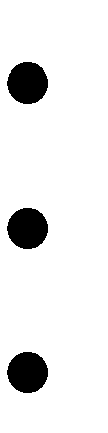 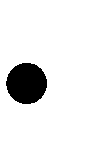 тепло- і газопостачання; водовідведення;електроенергію та інші види послуг; вивезення сміття та нечистот.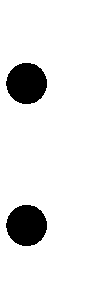 Норми користування комунальними послугами у 2017 р. наведено вдодатку 5.Субсидія надається на житло будь-якої форми власності на шість мі- сяців. Розрахунок розміру субсидій на опалювальний період 2016–2017 рр. проводитиметься після початку опалювального періоду, який в Україні за- звичай починається після 1 жовтня. Право на призначення субсидії мають сім’ї, в яких розмір плати за ЖКП у межах норм споживання перевищує обсяг визначеного Кабінетом Міністрів України обов’язкового платежу. Розмір обов’язкового платежу визначається для кожного домогосподар- ства індивідуально залежно від сукупного доходу. Субсидія призначається одній із зареєстрованих у житловому приміщенні (будинку) осіб.Умови, порядок надання, терміни призначення та розрахунок розміру субсидійЩодо питання призначення житлової субсидії слід звернутися до управління соціального захисту населення за місцем реєстрації. У сільській місцевості приймання заяв із необхідними документами для призначення субсидій здійснюють уповноважені особи, яких визначають виконавчі ор- гани сільських і селищних рад.Для оформлення потрібні такі документи:заява (за встановленою формою);декларація про доходи і майновий стан осіб, зареєстрованих у жит- ловому приміщенні, яка зповнюється за встановленою формою.Усі інші відомості (про склад сім’ї (домогосподарства), доходи членів родини та вартість ЖКП) органи соціального захисту отримують самостійно.Заяву заповнює особа, на яку відкрито особовий рахунок по сплаті ЖКП за місцем реєстрації (або особа, яка фактично сплачує вартість одер- жуваних послуг). Особи, які орендують житло, додають до Заяви договір найму (оренди) житла.Соціальна норма володіння чи користування загальною площею житла встановлена в розмірі 13,65 кв. м на кожного зареєстрованого в житлі та додатково 35,22 кв. м на сім’ю. На однокімнатні квартири вона признача- ється на всю площу, незалежно від їх розміру. Наприклад, для сім’ї із трьох осіб ця норма становитиме:40,95 кв. м + 35,22 кв. м = 76,17 кв. м.Якщо така сім’я займає квартиру загальною площею 52 кв. м, то суб- сидія надається на всю житлову площу, оскільки вона менше норми. Якщо площа квартири – 100 кв. м, то на загальних підставах субсидія може бути призначена тільки на 76,17 кв. м. За решту площі прийдеться платити пов- ну вартість.Як розрахувати розмір обов’язкової плати?призначається субсидія (для непрацюючих пенсіонерів, які не мають інших доходів крім пенсії, за місяць, що передує місяцю, з якого признача- ється субсидія);визначити дохід на одну особу шляхом поділу середньомісячного сукупного доходу на кількість членів домогосподарства;отриманий результат поділити на розмір ПМ на одну особу в розра- хунку на місяць (з 01.05.2017 р. – 1624,00 грн), тобто визначити співвідно- шення середньодушового доходу родини до розміру прожиткового міні- муму на одну особу;отриманий результат поділити на 2, а потім помножити на 15 %, і таким чином визначити відсоток обов’язкової плати за житлово-кому- нальні послуги.Субсидія на ЖКП надається на обсяг, що дорівнює соціальним нор- мативам користування житлово-комунальними послугами, незалежно від фактичних обсягів споживання. Для того щоб людям було легше зорієнту- ватися в цих розрахунках, Міністерство соціальної політики розробило таблицю, за допомогою якої можна визначити, який відсоток свого доходу має сплачувати сім’я за ЖКП у разі призначення субсидії залежно від се- редньомісячного доходу на одну особу (http://www.mlsp.gov.ua), а також онлайн-калькулятор для підрахунку розміру субсидії.Пенсіонерам субсидія рахується виходячи лише з розміру щомісячної пенсії, а не сукупного доходу за весь рік.Субсидії призначаються за певних умов. Головне – всі працездатні члени сім’ї мають бути зайняті – працювати, вчитися на денній формі в вишах I–IV рівнів акредитації або в професійно-технічних навальних за- кладах протягом трьох місяців перед зверненням за субсидією. Якщо лю- дина з якихось причин не працює, вона має бути на обліку в державній службі зайнятості.Детальніше про право на отримання адресної безготівкової субсидії для відшкодування витрат на оплату ЖКП, а також субсидії готівкою на придбання скрапленого газу, твердого та рідкого пічного побутового палива можна дізнатися з Положення «Про порядок призначення та надання насе- ленню субсидій для відшкодування витрат на оплату житлово-кому- нальних послуг, придбання скрапленого газу, твердого та рідкого пічного побутового палива».Субсидія не призначається у разі, якщо серед зареєстрованих у жит- ловому приміщенні осіб є працездатна особа, яка не працює і не навчаєть- ся, при цьому не шукає роботу через службу зайнятості протягом 3 місяців, що передують місяцю звернення за субсидією. Безробітним, які стоять на обліку в ДСЗ, субсидія призначається на загальних умовах, для цього нада- ється довідка із центру зайнятості про розмір допомоги по безробіттю за останні 6 місяців.Часто потенційні отримувачі субсидій мають борги за використані комунальні послуги. Відповідно до змін, внесених до Положення про по-рядок призначення та надання населенню субсидій для відшкодування ви- трат на оплату ЖКП, придбання скрапленого газу, твердого та рідкого піч- ного побутового палива, затвердженого Постановою Кабінету Міністрів України від 21 жовтня 1995 року № 848, з 01.05.2017 р., у разі отримання від підприємств – надавачів житлово-комунальних послуг інформації про наявність у одержувача субсидії простроченої понад два місяці заборгова- ності з оплати послуг субсидія на наступний строк призначається лише за умови документального підтвердження сплати заборгованості або укла- дення договору про її реструктуризацію. Тому, якщо особа має заборгова- ність за житлово-комунальні послуги, їй слід терміново звернутися до під- приємств – надавачів названих послуг і врегулювати питання погашення зоборгованості.Перерахування субвенції з державного бюджету місцевим бюджетам на надання пільг та житлових субсидій населенню на оплату електроенер- гії, природного газу, послуг тепло-, водопостачання і водовідведення, квар- тирної плати (утримання будинків і споруд та прибудинкових територій), вивезення побутового сміття та рідких нечистот зі спеціального фонду державного бюджету здійснюється у порядку, встановленому Кабінетом Міністрів України, за рахунок надходжень, визначених п. 41–43 ст. 6 Зако- ну України про Державний бюджет України на відповідний рік, та додат- кових податкових зобов’язань, які виникають у результаті виконання ст. 39.Розмір витрат на оплату ЖКП та придбання скрапленого газу, твердо- го та пічного побутового (рідкого) палива для громадян, якi звернулися за призначенням житлової субсидії визначається Постановою Кабінету Мiнiстрiв України від 27 липня 1998 р. № 1156 «Про новий розмір витрат на оплату житлово-комунальних послуг, придбання скрапленого газу, тве- рдого та пічного побутового (рідкого) палива у разі надання житлової суб- сидiї» у редакції від 30.04.2016 р.Важливо! Методика надання населенню субсидій для відшкодування витрат на оплату ЖКП, придбання скрапленого газу, твердого та пічного побутового (рідкого) палива, прийнята у 1998 р., втратила чинність 2017 р.За умови призначення житлової субсидії за управління багатоквар- тирним будинком, за користування житлом, його утримання та оплату по- слуг водо-, тепло-, газопостачання, водовідведення, електроенергії, виве- зення побутового сміття та рідких нечистот (житлово-комунальні послуги) в межах соціальної норми житла та соціальних нормативів користування ЖКП, громадяни, які зареєстровані та фактично проживають у житловому приміщенні (будинку), сплачують частку середньомісячного сукупного доходу, а за придбання скрапленого газу, твердого та рідкого пічного по- бутового палива – частку їхнього сукупного доходу за попередній кален- дарний рік (Ро), яка визначається за такою формулою:Ро = Кд/Кг х Рг,де Ро – частка плати за послуги для домогосподарства (частка доходу), яка для розрахунку субсидії округлюється до двох знаків після коми;Кд – коефіцієнт доходу домогосподарства – відношення розміру се- редньомісячного сукупного доходу домогосподарства в розрахунку на од- ну особу до ПМ на одну особу в розрахунку на місяць, встановленого на дату, з якої призначається субсидія;Кг – базовий коефіцієнт доходу для призначення субсидії – два прожит- кових мінімуми на одну особу в розрахунку на місяць (Кг = 2);Рг – базова норма плати за житлово-комунальні послуги – 15 % се- редньомісячного сукупного доходу домогосподарства (Рг = 15).Розмір витрат на оплату житлово-комунальних послуг у межах соціальної норми житла та соціальних нормативів користування житлово- комунальними послугами і розмір субсидій визначаються окремо на кожний вид послуг. При цьому розмір витрат на оплату послуги визна- чається пропорційно частці вартості цієї послуги у загальній сумі вартості житлово-комунальних послуг. У разі коли протягом періоду, на який при- значено субсидію, фактична плата за окремий вид послуг змінюється, пе- рерахунок розміру субсидій на оплату житлово-комунальних послуг не проводиться.Пiсля проведених розрахункiв заявнику видається повiдомлення. У повiдомленнi про призначення субсидiї для кожної послуги вказується:плата в межах норм споживання (користування). Для послуги, споживання якої вимiрюється засобами облiку, вказується її обсяг в оди- ницях вимiру i вартiсть в гривнях, в iнших випадках – вартiсть у гривнях;обов’язкова частка плати в межах норми споживання (користу- вання). Для послуги, споживання якої вимiрюється засобами облiку, за- значається також її обсяг в одиницях вимiру.Окремо зауважується, що:заявник сплачує обов’язкову частку плати в межах норми спожи- вання (користування), на яку призначено субсидiю, та самостiйно сплачує послуги, використанi понад цю норму;якщо вартiсть фактично використаної послуги менша, нiж обов’язкова частка плати за цю послугу, то заявник сплачує лише її факти- чну вартiсть;заявник повинен щомiсячно фiксувати обсяг використаних послуг, споживання яких вимiрюється засобами облiку, незалежно вiд того, спла- чує вiн їх вчасно чи нi.За письмовою заявою громадянина під час призначення субсидiї для відшкодування витрат на оплату житлово-комунальних послуг, придбання скрапленого газу, твердого та пічного побутового (рідкого) палива кошти призначеної субсидії на послугу, споживання якої не вимірюється засоба- ми обліку, можуть бути перераховані на придбання палива (скрапленого газу). Однак це лише загальні положення розрахунку субсидій. На практи-ці виникає багато варіантів необхідних розрахунків, розглянемо найпоши- реніші варіанти розрахунку.Приклади розрахунку субсидійПриклад 1.Площа квартири – 70 кв. м, в квартирі зареєстровано 3 особи, пільг у родини немає. Сукупний дохід членів домогосподарства за шість місяців, які передують зверненню, склав 12 600 грн.Житлова субсидія буде призначена, якщо місячна вартість житлово- комунальних послуг перевищить обов’язкову частку плати домогосподарства.Наведемо приблизні показники вартості послуг для цього прикладу.Вартість послуг:утримання будинків і прибудинкових територій – 3,1 грн за 1 кв. м;централізоване опалення – 9,22 грн за 1 кв. м;централізоване постачання гарячої води – 25,1 грн за 1 куб. м;централізоване постачання холодної води – 7,12 грн за 1 куб. м.Розрахунок обов’язкової частки плати домогосподарства:середньомісячний сукупний дохід на домогосподарство:(12600 : 6) – 2100,00 грн;середньомісячний сукупний дохід на одну особу:(2100 : 3) – 700,00 грн;відсоток обов’язкової частки плати:((700,00 : 1176) : 2 х 15) – 4,46 %;(1176 – ПМ на одну особу в розрахунку на місяць).Місячна обов’язкова частка плати (2100 : 100 х 4,46) – 93,66 грн. Розрахунок місячної вартості соціальних норм (нормативів) житлово-комунальних послуг для домогосподарства:Соціальна норма площі для домогосподарства:(13,65 х 3 + 35,22) – 76,17.Соціальна площа житла (76,17 кв. м) перевищує фактичну площу ква- ртири (70), тому субсидія буде розраховуватись, виходячи з 70 кв. м фак- тичної площі житла.Утримання будинків та прибудинкових територій:площа, на яку призначається субсидія – 70 кв. мвартість послуги за 1 кв. м – 3,1 грнвартість утримання будинків та прибудинкових територій:(3,1 х 70) – 217 грн.Централізоване опалення:площа, на яку призначається субсидія – 70 кв. м;вартість послуги за 1 кв. м – 9,22 грн;вартість опалення (9,22 х 70) – 645,4 грн.Централізоване постачання холодної води:соціальна норма холодної води на особу – 2,4 куб. м;соціальна норма холодної води на домогосподарство:(2,4 х 3) – 7,2 куб. м;вартість 1 куб. м холодної води – 7,12 грн;вартість холодної води на домогосподарство:(7,12 х 7,2) – 51,26 грн.Централізоване постачання гарячої води:соціальна норма гарячої води на особу – 1,6 куб. м;соціальна норма гарячої води на домогосподарство:(1,6 х 3) – 4,8 куб. м;вартість 1 куб. м гарячої води – 25,1 грн;вартість гарячої води на домогосподарство:(25,1 х 4,8) – 120,48 грн.Газопостачання:соціальна норма природного газу на особу – 6 куб. м;соціальна норма природного газу на домогосподарство:(6 х 3) – 18 куб. м;вартість 1 куб. м природного газу – 1,299 грн;вартість природного газу на домогосподарство:(1,299 х 18) – 23,38 грн.Електропостачання:соціальна норма електропостачання: (90 + 30 × 2) – 150 кВт. год;вартість 1кВт год електроенергії – 0,3084 грн;вартість електроенергії (0,3084 х 150) – 46,26 грн. Місячна вартість ЖКП, всього:(217 + 645,4 + 51,26 + 120,48 + 23,38 + 46,26) – 1103,78 грн.Розрахунок місячного розміру житлової субсидії на ЖКП: житлова субсидія на житлово-комунальні послуги:1103,78 – 93,66 = 1010,12 (грн).Розглянемо інші простіші приклади.Приклад 2. Для двох працездатних та двох дітейСередньомісячний сукупний дохід – 4000 грн (дохід за шість місяців – 24 000). Чисельність осіб – 4 людини. Середньомісячний сукупний дохід на одну особу – 1000 грн (4000 : 4) Розмір плати за ЖКП у межах норм – 400 грн/За новими правилами визначаємо обов’язкову частку плати за послугиу %:1000 : 1176 : 2 × 15 % = 6,38 %.Результат – сплачувати за послуги мають 255,2 грн (4000 × 6,38 %), а решта плати за ЖКП є субсидією: 400 грн – 255,2 грн=144,8 грн.Приклад 3. Для двох пенсіонерівСередньомісячний сукупний дохід – 2400 грн чисельність осіб – 2. Середньомісячний сукупний дохід на одну особу – 1200 грн, розмір плати за ЖКП у межах норм – 400 грн. За новими правилами визначаємо обов’язкову частку плати за послуги у %:1200 : 1176 : 2 × 15 % = 7,65 %.Результат – сплачувати за послуги мають 183,6 грн (2400 × 7,65 %), а решта плати за ЖКП є субсидією: 400 грн – 183,6 грн=216,4 грн.Приклад 4. Для одного пенсіонераСередньомісячний сукупний дохід – 1500 грн, одна особа. Середньо- місячний сукупний дохід на одну особу – 1500 грн. Розмір плати за ЖКП у межах норм – 300 грн.За новими правилами: визначаємо обов’язкову частку плати за послу- ги у % :1500 : 1176 : 2 × 15 % = 9,6 %Результат – сплачувати за послуги має 144 грн (1500 × 9,6 %), а решта плати за ЖКП є субсидією: 300 грн – 144 грн = 156 грн.Пiсля закiнчення термiну призначення субсидiї вiддiли (управлiння) субсидiй та органiзацiї – постачальники природного газу звiряють суми призначеної субсидiї, перерахованих коштiв, перелiкiв i особових рахункiв одержувачiв субсидiй та здiйснюють остаточнi розрахунки за спожитий газ у межах установлених норм споживання.Категорія осібіз січняіз травняіз груднядля працездатних осіб(21 % прожиткового мінімуму для працездатних)336 грн353,64 грн370,02 грнвід 18 до 23 років(максимальний)1600 грн1684 грн1762 грн